РЕШЕНИЕ«08» августа 2023 года                                                                    	             №66/7-5с. Верхние ТатышлыОб утверждении формы избирательного бюллетенядля голосования на выборах депутатов Совета сельского поселения  Кальтяевский сельсовет  муниципального района Татышлинский район Республики Башкортостан по одномандатным избирательным округам   назначенных на 10 сентября 2023 годаРуководствуясь статьей 77 Кодекса Республики Башкортостан о выборах, территориальная избирательная комиссия муниципального район Татышлинский район  Республики Башкортостан, на которую постановлением Центральной избирательной комиссии Республики Башкортостан №20/125-7 от 17 мая 2023 года возложены полномочия избирательных комиссий сельских поселений муниципального района Татышлинский район Республики Башкортостан,   возложены полномочия избирательной комиссии муниципального района Татышлинский район Республики Башкортостан, р е ш и л а:1. Утвердить форму избирательного бюллетеня для голосования на выборах депутатов Совета сельского поселения  Кальтяевский  сельсовет муниципального района Татышлинский район Республики Башкортостан по одномандатным избирательным округам назначенных на 10 сентября 2023 года (прилагается).Председатель комиссии					          Р.Р. МуфтаховСекретарь комиссии				                              Р.М. МухаметшинФормаизбирательного бюллетеня для голосования на избирательного бюллетеня для голосования на выборах депутатов Совета сельского поселения  Кальтяевский сельсовет муниципального района Татышлинский район Республики Башкортостан по одномандатным избирательным округам назначенных на 10 сентября 2023 годатерриториальная избирательная комиссия МУНИЦИПАЛЬНОГО района ТАТЫШЛИНСКИЙ РАйОН республики башкортостан 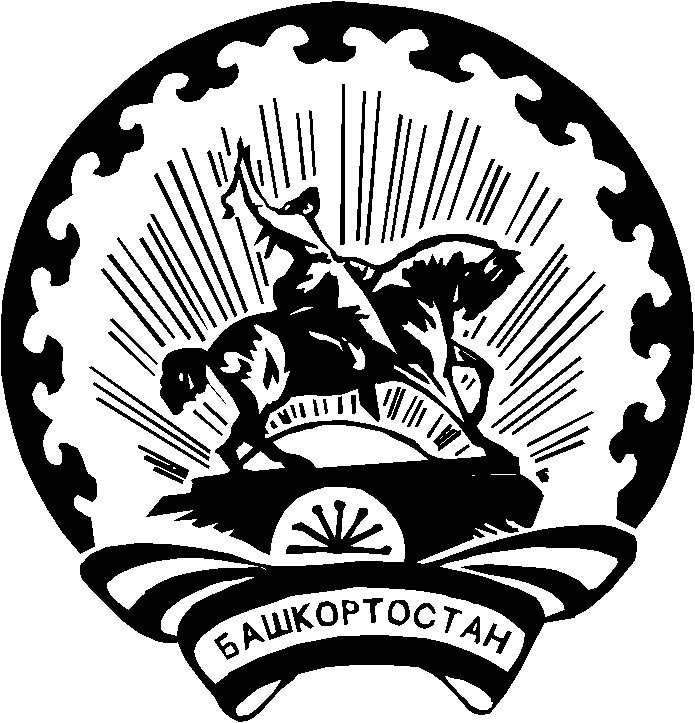 БАШҠОРТОСТАН РЕСПУБЛИКАҺЫ Тәтешле РАЙОНЫ муниципаль РАЙОНЫНЫҢ ТЕРРИТОРИАЛЬ ҺАЙЛАУ КОМИССИЯҺЫ Приложение УТВЕРЖДЕНАрешением территориальной избирательной комиссии МР Татышлинский район Республики Башкортостанот «08» августа 2023 года №66/7-5  ИЗБИРАТЕЛЬНЫЙ БЮЛЛЕТЕНЬдля голосования на выборах депутатовСовета сельского поселения Кальтяевский сельсовет муниципального района Татышлинский район Республики Башкортостан двадцать девятого созыва  10 сентября 2023 годаодномандатный избирательный округ №1-10 ИЗБИРАТЕЛЬНЫЙ БЮЛЛЕТЕНЬдля голосования на выборах депутатовСовета сельского поселения Кальтяевский сельсовет муниципального района Татышлинский район Республики Башкортостан двадцать девятого созыва  10 сентября 2023 годаодномандатный избирательный округ №1-10(Место для подписей двух членов участковой избирательной комиссии 
с правом решающего голоса 
и печати участковой 
избирательной комиссии)(Место для подписей двух членов участковой избирательной комиссии 
с правом решающего голоса 
и печати участковой 
избирательной комиссии) РАЗЪЯСНЕНИЕ  ПОРЯДКА  ЗАПОЛНЕНИЯ  ИЗБИРАТЕЛЬНОГО БЮЛЛЕТЕНЯ РАЗЪЯСНЕНИЕ  ПОРЯДКА  ЗАПОЛНЕНИЯ  ИЗБИРАТЕЛЬНОГО БЮЛЛЕТЕНЯ РАЗЪЯСНЕНИЕ  ПОРЯДКА  ЗАПОЛНЕНИЯ  ИЗБИРАТЕЛЬНОГО БЮЛЛЕТЕНЯ РАЗЪЯСНЕНИЕ  ПОРЯДКА  ЗАПОЛНЕНИЯ  ИЗБИРАТЕЛЬНОГО БЮЛЛЕТЕНЯПоставьте любой знак в пустом квадрате справа от фамилии только одного зарегистрированного кандидата, в пользу которого сделан выбор. Поставьте любой знак в пустом квадрате справа от фамилии только одного зарегистрированного кандидата, в пользу которого сделан выбор. Поставьте любой знак в пустом квадрате справа от фамилии только одного зарегистрированного кандидата, в пользу которого сделан выбор. Поставьте любой знак в пустом квадрате справа от фамилии только одного зарегистрированного кандидата, в пользу которого сделан выбор. Избирательный бюллетень, в котором любой знак (знаки) проставлен (проставлены) более чем в одном квадрате либо не проставлен ни в одном из них, считается недействительным. Избирательный бюллетень, в котором любой знак (знаки) проставлен (проставлены) более чем в одном квадрате либо не проставлен ни в одном из них, считается недействительным. Избирательный бюллетень, в котором любой знак (знаки) проставлен (проставлены) более чем в одном квадрате либо не проставлен ни в одном из них, считается недействительным. Избирательный бюллетень, в котором любой знак (знаки) проставлен (проставлены) более чем в одном квадрате либо не проставлен ни в одном из них, считается недействительным. Избирательный бюллетень, не заверенный подписями членов участковой избирательной комиссии и печатью участковой избирательной комиссии признается бюллетенем неустановленной формы и при подсчете голосов не учитывается.Избирательный бюллетень, не заверенный подписями членов участковой избирательной комиссии и печатью участковой избирательной комиссии признается бюллетенем неустановленной формы и при подсчете голосов не учитывается.Избирательный бюллетень, не заверенный подписями членов участковой избирательной комиссии и печатью участковой избирательной комиссии признается бюллетенем неустановленной формы и при подсчете голосов не учитывается.Избирательный бюллетень, не заверенный подписями членов участковой избирательной комиссии и печатью участковой избирательной комиссии признается бюллетенем неустановленной формы и при подсчете голосов не учитывается.ФАМИЛИЯ,имя, отчествозарегистрированногокандидата в депутаты (фамилии указываютсяв алфавитном порядке)Год рождения; наименование субъекта Российской Федерации, района, города, иного населенного пункта, где находится место жительства кандидата; основное место работы или службы, занимаемая должность (в случае отсутствия основного места работы или службы – род занятий). Если кандидат является депутатом и осуществляет свои полномочия на непостоянной основе, – сведения об этом с указанием наименования соответствующего представительного органа. Если кандидат выдвинут избирательным объединением, – слово «выдвинут» с указанием наименования соответствующей политической партии, иного общественного объединения в соответствии со статьей 41 Кодекса РБ о выборах. Если кандидат сам выдвинул свою кандидатуру, – слово «самовыдвижение».Если в заявлении о согласии баллотироваться кандидат указал  принадлежность к политической партии, иному общественному объединению, – наименование политической партии, иного общественного объединения и статус кандидата в этой политической партии, общественном объединении.  Год рождения; наименование субъекта Российской Федерации, района, города, иного населенного пункта, где находится место жительства кандидата; основное место работы или службы, занимаемая должность (в случае отсутствия основного места работы или службы – род занятий). Если кандидат является депутатом и осуществляет свои полномочия на непостоянной основе, – сведения об этом с указанием наименования соответствующего представительного органа. Если кандидат выдвинут избирательным объединением, – слово «выдвинут» с указанием наименования соответствующей политической партии, иного общественного объединения в соответствии со статьей 41 Кодекса РБ о выборах. Если кандидат сам выдвинул свою кандидатуру, – слово «самовыдвижение».Если в заявлении о согласии баллотироваться кандидат указал  принадлежность к политической партии, иному общественному объединению, – наименование политической партии, иного общественного объединения и статус кандидата в этой политической партии, общественном объединении.  